Recommended algorithms for the computation of marine meteorological variables2015JCOMM Technical Report No. 63[page left intentionally blank]Recommended algorithms for the computation of marine meteorological variables2015JCOMM Technical Report No. 63NOTESWMO DISCLAIMERRegulation 42Recommendations of working groups shall have no status within the Organization until they have been approved by the responsible constituent body.  In the case of joint working groups the recommendations must be concurred with by the presidents of the constituent bodies concerned before being submitted to the designated constituent body.Regulation 43In the case of a recommendation made by a working group between sessions of the responsible constituent body, either in a session of a working group or by correspondence, the president of the body may, as an exceptional measure, approve the recommendation on behalf of the constituent body when the matter is, in his opinion, urgent, and does not appear to imply new obligations for Members. He may then submit this recommendation for adoption by the Executive Council or to the President of the Organization for action in accordance with Regulation 9(5).© World Meteorological Organization, 2015The right of publication in print, electronic and any other form and in any language is reserved by WMO. Short extracts from WMO publications may be reproduced without authorization provided that the complete source is clearly indicated.  Editorial correspondence and requests to publish, reproduce or translate this publication (articles) in part or in whole should be addressed to:Chairperson, Publications BoardWorld Meteorological Organization (WMO)7 bis, avenue de la Paix				Tel.: +41 (0)22 730 84 03P.O. Box No. 2300				Fax: +41 (0)22 730 80 40CH-1211 Geneva 2, Switzerland				E-mail: Publications@wmo.intIOC (of UNESCO) disclaimerThe designations employed and the presentation of material in this publication do not imply the expression of any opinion whatsoever on the part of the Secretariats of UNESCO and IOC concerning the legal status of any country or territory, or its authorities, or concerning the delimitation of the frontiers of any country or territory.____________C O N T E N T S	Record of changes	6	Introduction	7I	Dewpoint Temperature and Other Humidity Variables	8I.1	Overview	8I.2	Measurement Methods	8I.3	Calculation of the Saturation Vapour Pressure	9I.4	Calculation of the Dewpoint (or Frostpoint) Temperature	10I.5	Calculation of the Humidity	10I.6	Applicability of Dewpoint vs. Frostpoint Calculations	10I.7	Recommendations	12Annex I	Dewpoint Algorithm: Pseudocode	14Annex II	Dewpoint Algorithm: Recommended Testcases	15Annex III	Dewpoint Algorithm: Benchmark Results Using Recommended Testcases	16	References	21RECORD OF CHANGES_________________Recommended algorithms for the computation of marine meteorological variablesIntroductionA range of variables observed under the Voluntary Observing Ship (VOS) scheme, and circulated over the Global Telecommunication System (GTS) in real-time (RT), or exchanged internationally in delayed mode (DM), may be computed shipboard or after receipt on shore. A general description of the different VOS variables and measurement methods can be found in the Guide to Instruments and Methods of Observations (WMO 2010; hereafter “WMO No-8”).This publication presents a summarized version of the WMO No-8 information, focusing on the instruments used by the VOS, but breaks new ground in making specific recommendations (including providing software modules and test validation cases) on the algorithms to be used to compute “derived” variables. These derived variables can be required for reporting the data within the constraints of existing RT/DM code/format systems, or are required after the reported data are received by the climate data management and scientific communities, for purposes of a wide range of downstream science applications. Additionally, the algorithms recommended in this publication should in due course form the basis of developing more internationally consistent approaches to the calculation of derived marine meteorological variables. Examples where such an approach would be beneficial include in national publications of VOS observing instructions (e.g. US/NWS 2004, UK Meteorological Office 1995), and in the algorithms used in electronic logbook (e-logbook) software used to record, convert and format VOS observations (e.g. TurboWin; http://www.knmi.nl/turbowin/).While VOS (and precursor historical) ship observations have been gathered systematically for well over a century, and some software has been developed internationally to handle computation requirements for the uniform handling of early historical ship observations (e.g. ICOADS 2004), this publication represents a first attempt by JCOMM to harmonize the specific computational practices for modern-day VOS, as an important step towards seeking general improvements in data homogeneity.This JCOMM Technical Report No. 63 is not limited to humidity variables, but will be extended with further variables when the need arises. This publication was prepared by the Task Team on Instrument Standards (TT-IS) of the Ship Observations Team (SOT), in consultation with the Expert Team on Marine Climatology (ETMC), of JCOMM.PART I. Dewpoint Temperature and other humidity variablesI.1) OverviewHumidity observations are required for most areas of marine meteorology and climatology, including air – sea interaction studies.  A general description of the different humidity variables and measurement methods can be found in the Guide to Instruments and Methods of Observations (WMO No-8). This publication (as stated in the Introduction) presents a summarized version, focusing on the Voluntary Observing Ship (VOS) scheme, and makes recommendations on the algorithms to be used to calculate the derived humidity variables typically reported by the VOS, i.e. dew point temperature and relative humidity (of course it is dependent on the type of equipment used on the VOS which parameter is observed and reported)..I.2) Measurement MethodsI.2a) PsychrometerThe majority of the traditional manual VOS fleet use psychrometric methods to determine the humidity at sea, measuring the temperature difference between a dry bulb thermometer and a thermometer covered in a wetted wick. The difference (depression of the wet bulb temperature) is used to calculate the vapour pressure, from which other humidity variables can then be derived. The recommended formulae to calculate the vapour pressure are given by WMO No-8:Where  is the vapour pressure (hPa);   the saturation vapour pressure (hPa) of moist air with regard to water at the wet bulb temperature;  the dry bulb temperature (°C);  the wet bulb temperature (°C);   the pressure (hPa); and  the psychrometric coefficient for the wet bulb. Where  is the vapour pressure (hPa);  the saturation vapour pressure (hPa) of moist air with regard to ice at the ice bulb temperature;  the dry bulb temperature (°C);  the ice bulb temperature (°C);   the pressure (hPa); and  the psychrometric coefficient for the ice bulb. Note that in the psychrometric equations (1a and 1b) the saturation vapour pressure with regard to water (or ice respectively) at the wet bulb (ice bulb) temperature is used rather than at the dry bulb temperature.The depression of the wet bulb thermometer relative to the dry bulb is a function of the humidity of the air, size and type of thermometers and flow rate past the thermometer bulbs (e.g. Folland 1977). This is reflected through a variable psychrometric coefficient in equation (1a and 1b). Flow rates through louvered marine screens are generally restricted to between 3 and 5 ms-1 depending on the design of the screen. Higher flow rates are generally achieved by artificial ventilation, either through the use of fans or whirling psychrometers. As a result, psychrometers housed in louvered screens generally require a higher psychrometric coefficient compared to other instruments. For example, the hygrometric tables published by the UK Met Office (1995) use a psychrometric coefficient of 0.799 x 10-3 for screens and 0.667 x 10-3 for psychrometers. The actual value to be used should be determined by the equipment manufacturers.I.2b) Electrical Resistive and Capacitive HygrometersVOS Automatic Weather Stations (AWS) typically use electrical resistive or capacitive hygrometers to estimate the relative humidity directly. Both methods depend on the changes to the electrical properties of hygroscopic materials and give measurements of the relative humidity. The vapour pressure can be calculated from the relative humidity and dry bulb temperature with the following equations (ref. WMO No-8):Where   is the relative humidity (%).I.2c) Hair HygristorSome VOS humidity observations are reported using hair hygrometers (or hygristors). These instruments measure the relative humidity using natural or synthetic hairs and more information can be found in WMO No-8. As with electrical hygrometers, the vapour pressure can be calculated using (2).I.3) Calculation of the Saturation Vapour PressureThe saturation vapour pressure is calculated as a function of dry bulb temperature and pressure (ref. WMO No-8):Where  is the saturation vapour pressure (hPa) in the pure phase with regard to water at the dry bulb temperature. The term  adjusts for the pressure dependency of the saturation vapour pressure and is given by WMO No-8:The saturation vapour pressure with regard to ice is given by:Where  is the saturation vapour pressure (hPa) in the pure phase with regard to ice at the dry bulb temperature.I.4) Calculation of the Dewpoint (or Frostpoint) TemperatureThe recommended formulae for calculating the dewpoint and frostpoint temperatures are given by (ref. WMO No-8):Where  and  are the dewpoint and frostpoint temperatures (°C) respectively.I.5) Calculation of the Relative HumidityThe recommended formulae for calculating the relative humidity are given by (ref. WMO No-8):Where  and  are the relative humidity with regard to water and ice respectively.I.6) Applicability of Dewpoint vs. Frostpoint CalculationsFollowing WMO No-8 (Part I, Annex 4.B) the dewpoint formulae are valid for the temperature range of -45°C to 60°C, whereas the frostpoint formulae are valid for the range of -65°C to 0°C. While those ranges overlap, presently WMO No-8 provides only limited guidance on their appropriate application, tied in with suggested variations in observing practices (i.e. in its sec. 4.2.1.4, Operation of the wet bulb below freezing). This situation apparently has lead to some variations in national practices (e.g. some Port Meteorological Officers have advocated that the observer shall use the psychrometer as long as it takes for the ice on the wet bulb thermometer to dissolve; therefore there is no ice, and the dewpoint formulas shall be used). After international discussion however, our conclusion is to adopt another interpretation: In all cases the dewpoint shall be reported (in accordance with WMO No-306). When the wet bulb thermometer is iced, the dewpoint (and not the frostpoint) shall be calculated with vapour pressures with regard to ice (obtained from equation 1b).The main reason behind this decision is that the dewpoint shall always be reported (in accordance with WMO No-306), and can be regarded at all times as a theoretical value describing the air when and where measured, and not the measurement itself. This approach is to some extent already standard with e.g. AWS’s calculating the dewpoint from measured humidity, and most hygrometers which are essentially responsive to the relative humidity indicate relative humidity with respect to water at all temperatures.Nevertheless the better option is always to report the measured parameters, and not derived variables. This is consistent with regulation 12.3.6 from the Manual on Codes, part 1 and BUFR / CREX regulation B/C10 10.4.1.3.1. ____________I.7) RecommendationsThe TT-IS (with guidance from ETMC) recommends the following: 1) Measured variables shall be reported instead of (or additional to) derived / calculated variables when possible.2) All relevant metadata (used instruments, methods of calculation of derived variables, etc) shall be made available.3) When reporting the dewpoint temperature or relative humidity calculated from a dry bulb thermometer and a wet / ice bulb thermometer, the wet / ice bulb temperature shall be reported too when possible.4) When reporting in the FM13 code form or BUFR the appropriate indicator shall be used to indicate whether the wet bulb is iced, sw from group 8swTbTbTb in FM13 and 0 02 039 from BUFR.5) Use of the algorithm described in Annex I for the computation of the dewpoint temperature. 6) When using the psychrometric equation to calculate the vapour pressure, the psychrometric coefficient appropriate to the instrumentation shall be used. Where necessary this shall be sought from the instrument manufacturer. 7) Use of all the test cases given in Annex II when testing own implementations of the recommended algorithm. Benchmark results for the test cases are available in Annex III, these shall be used to compare with the separately implemented results.8) Own implementations of these algorithms shall be fully commented (in English). In addition the the source code shall be shared internationally through a proposed new collaborative JCOMM software repository.9) The dewpoint temperature shall be reported (over GTS or in delayed-mode) to at least one decimal point (i.e. 0.1°C precision).10) The pressure value used for the calculation of the dewpoint temperature shall be that observed closest to the height of the temperature / humidity measurements.Where this value is not available, the pressure at mean sea level shall be used.If no pressure observations are available the pressure of the ICAO standard atmosphere (1013.25 hPa) shall be used.11) When calculating the relative humidity this should be done with respect to water at all temperatures as per WMO regulations (see Appendix B of WMO Technical Regulations (WMO-No. 49) Volume I) .It should be noted that the values of the psychrometric coefficient used in the algorithm ( and  in equations 1a and 1b) are dependent on the type of instrument used and the ventilation rate applied to the instrument. These values should be made available if possible.____________Annex Idewpoint algorithm: PSEUDOCODEImplementations of this algorithm can be found under the following URL: [link currently unknown, and to be added in a future revision of this Publication]; function to calculate the dewpoint from the given values; for pressure, dry-bulb and wet-bulb temperature;; all used formulae are taken from ; WMO-No.8, 2008 edition, updated 2010, Part I, Annex 4.B;; IN:  pressure   - pressure of moist air in hPa;      t_dry      - dry-bulb temperature in °C;      t_wet      - wet-bulb temperature in °C;      iced       - measurements over ice yes / no; OUT: Dewpoint   - dewpoint in °C;Function Dewpoint(pressure, t_dry, t_wet, iced); psychrometric coefficient; value is instrument dependent and should be given by manufacturer; given value is for the Assmann psychrometer;If (NOT iced) then  psychrometricCoeff = 0.000653else   psychrometricCoeff = 0.000575endif; interim values, for better readability of code;; pressure dependencyf_p = 1.0016 + 0.00000315 * pressure - 0.074 / pressure; saturation and actual vapour pressureIf (NOT iced) then  SatVapourPressure = f_p * 6.112 * Exp(17.62 * t_wet / (243.12 + t_wet))  VapourPressure = SatVapourPressure - psychrometricCoeff *                    (1 + 0.000944 * t_wet) * pressure * (t_dry - t_wet)else   SatVapourPressure = f_p * 6.112 * Exp(22.46 * t_wet / (272.62 + t_wet))  VapourPressure = SatVapourPressure - psychrometricCoeff *                    pressure * (t_dry - t_wet)endifDewpoint = (243.12 * Log(VapourPressure / (6.112 * f_p))) /                          (17.62 - Log(VapourPressure / (6.112 * f_p))); return resultreturn DewpointEnd Function____________Annex IIdewpoint algorithm: RECOMMENDED TESTCASES; calculation of dewpoint with the formulae from; WMO-No.8, 2008 edition, updated 2010, Part I, Annex 4.B; "Formulae for the computation of measures of humidity";; testcases defined by SOT TT-IS and ETMC, such that each new; algorithm should be tested against all possible combinations; of these numeric values, and the results compared against the; benchmark results available in Annex III; dry-bulb temperaturest_dry(0)=40.0t_dry(1)=30.0t_dry(2)=20.0t_dry(3)=10.0t_dry(4)=0.0t_dry(5)=-10.0t_dry(6)=-15.0; wet-bulb temperaturest_wet(0)=35.0t_wet(1)=25.0t_wet(2)=15.0t_wet(3)=7.0t_wet(4)=3.0t_wet(5)=-2.0t_wet(6)=-5.0t_wet(7)=-12.0t_wet(8)=-17.0; airpressurepressure(0)=980.0pressure(1)=1000.0pressure(2)=1013.3pressure(3)=1040.0; psychrometric coefficientpsychrometricCoeff = 0.000653 (wet bulb)psychrometricCoeff = 0.000575 (ice bulb)____________Annex IIIDewpoint Algorithm: Benchmark results using recommended testcasesNote: Invalid values resulting i.e. from a call of the logarithm function with a negative parameter are given here as –NaN. NaN stands for “Not A Number” and is the representation (in this case negative) of an invalid value given by the used software (here IDL) to clearly show that there was a problem while computing the values without stopping the computation.    Case No.  T_dry        T_wet        pressure     Dewpoint       1      40.0000      35.0000      980.000      33.9135       2      40.0000      35.0000      1000.00      33.8908       3      40.0000      35.0000      1013.30      33.8757       4      40.0000      35.0000      1040.00      33.8453       5      40.0000      25.0000      980.000      18.9258       6      40.0000      25.0000      1000.00      18.7791       7      40.0000      25.0000      1013.30      18.6808       8      40.0000      25.0000      1040.00      18.4820       9      40.0000      15.0000      980.000     -24.2691      10      40.0000      15.0000      1000.00     -29.4747      11      40.0000      15.0000      1013.30     -34.8902      12      40.0000      15.0000      1040.00         -NaN      13      40.0000      7.00000      980.000         -NaN      14      40.0000      7.00000      1000.00         -NaN      15      40.0000      7.00000      1013.30         -NaN      16      40.0000      7.00000      1040.00         -NaN      17      40.0000      3.00000      980.000         -NaN      18      40.0000      3.00000      1000.00         -NaN      19      40.0000      3.00000      1013.30         -NaN      20      40.0000      3.00000      1040.00         -NaN      21      40.0000     -2.00000      980.000         -NaN      22      40.0000     -2.00000      1000.00         -NaN      23      40.0000     -2.00000      1013.30         -NaN      24      40.0000     -2.00000      1040.00         -NaN      25      40.0000     -5.00000      980.000         -NaN      26      40.0000     -5.00000      1000.00         -NaN      27      40.0000     -5.00000      1013.30         -NaN      28      40.0000     -5.00000      1040.00         -NaN      29      40.0000     -12.0000      980.000         -NaN      30      40.0000     -12.0000      1000.00         -NaN      31      40.0000     -12.0000      1013.30         -NaN      32      40.0000     -12.0000      1040.00         -NaN      33      40.0000     -17.0000      980.000         -NaN      34      40.0000     -17.0000      1000.00         -NaN      35      40.0000     -17.0000      1013.30         -NaN      36      40.0000     -17.0000      1040.00         -NaN      37      30.0000      35.0000      980.000      36.0324      38      30.0000      35.0000      1000.00      36.0529      39      30.0000      35.0000      1013.30      36.0665      40      30.0000      35.0000      1040.00      36.0938      41      30.0000      25.0000      980.000      23.1851      42      30.0000      25.0000      1000.00      23.1463      43      30.0000      25.0000      1013.30      23.1205      44      30.0000      25.0000      1040.00      23.0685      45      30.0000      15.0000      980.000      2.52657      46      30.0000      15.0000      1000.00      2.14296      47      30.0000      15.0000      1013.30      1.88266      48      30.0000      15.0000      1040.00      1.34686      49      30.0000      7.00000      980.000         -NaN      50      30.0000      7.00000      1000.00         -NaN      51      30.0000      7.00000      1013.30         -NaN      52      30.0000      7.00000      1040.00         -NaN      53      30.0000      3.00000      980.000         -NaN      54      30.0000      3.00000      1000.00         -NaN      55      30.0000      3.00000      1013.30         -NaN      56      30.0000      3.00000      1040.00         -NaN      57      30.0000     -2.00000      980.000         -NaN      58      30.0000     -2.00000      1000.00         -NaN      59      30.0000     -2.00000      1013.30         -NaN      60      30.0000     -2.00000      1040.00         -NaN      61      30.0000     -5.00000      980.000         -NaN      62      30.0000     -5.00000      1000.00         -NaN      63      30.0000     -5.00000      1013.30         -NaN      64      30.0000     -5.00000      1040.00         -NaN      65      30.0000     -12.0000      980.000         -NaN      66      30.0000     -12.0000      1000.00         -NaN      67      30.0000     -12.0000      1013.30         -NaN      68      30.0000     -12.0000      1040.00         -NaN      69      30.0000     -17.0000      980.000         -NaN      70      30.0000     -17.0000      1000.00         -NaN      71      30.0000     -17.0000      1013.30         -NaN      72      30.0000     -17.0000      1040.00         -NaN      73      20.0000      35.0000      980.000      37.9563      74      20.0000      35.0000      1000.00      38.0123      75      20.0000      35.0000      1013.30      38.0495      76      20.0000      35.0000      1040.00      38.1239      77      20.0000      25.0000      980.000      26.6579      78      20.0000      25.0000      1000.00      26.6902      79      20.0000      25.0000      1013.30      26.7116      80      20.0000      25.0000      1040.00      26.7546      81      20.0000      15.0000      980.000      11.7671      82      20.0000      15.0000      1000.00      11.6947      83      20.0000      15.0000      1013.30      11.6463      84      20.0000      15.0000      1040.00      11.5489      85      20.0000      7.00000      980.000     -16.6585      86      20.0000      7.00000      1000.00     -17.9315      87      20.0000      7.00000      1013.30     -18.8511      88      20.0000      7.00000      1040.00     -20.9187      89      20.0000      3.00000      980.000         -NaN      90      20.0000      3.00000      1000.00         -NaN      91      20.0000      3.00000      1013.30         -NaN      92      20.0000      3.00000      1040.00         -NaN      93      20.0000     -2.00000      980.000         -NaN      94      20.0000     -2.00000      1000.00         -NaN      95      20.0000     -2.00000      1013.30         -NaN      96      20.0000     -2.00000      1040.00         -NaN      97      20.0000     -5.00000      980.000         -NaN      98      20.0000     -5.00000      1000.00         -NaN      99      20.0000     -5.00000      1013.30         -NaN     100      20.0000     -5.00000      1040.00         -NaN     101      20.0000     -12.0000      980.000         -NaN     102      20.0000     -12.0000      1000.00         -NaN     103      20.0000     -12.0000      1013.30         -NaN     104      20.0000     -12.0000      1040.00         -NaN     105      20.0000     -17.0000      980.000         -NaN     106      20.0000     -17.0000      1000.00         -NaN     107      20.0000     -17.0000      1013.30         -NaN     108      20.0000     -17.0000      1040.00         -NaN     109      10.0000      35.0000      980.000      39.7201     110      10.0000      35.0000      1000.00      39.8060     111      10.0000      35.0000      1013.30      39.8630     112      10.0000      35.0000      1040.00      39.9769     113      10.0000      25.0000      980.000      29.6028     114      10.0000      25.0000      1000.00      29.6861     115      10.0000      25.0000      1013.30      29.7413     116      10.0000      25.0000      1040.00      29.8517     117      10.0000      15.0000      980.000      17.7318     118      10.0000      15.0000      1000.00      17.7832     119      10.0000      15.0000      1013.30      17.8174     120      10.0000      15.0000      1040.00      17.8857     121      10.0000      7.00000      980.000      3.92109     122      10.0000      7.00000      1000.00      3.85198     123      10.0000      7.00000      1013.30      3.80587     124      10.0000      7.00000      1040.00      3.71289     125      10.0000      3.00000      980.000     -9.00001     126      10.0000      3.00000      1000.00     -9.37989     127      10.0000      3.00000      1013.30     -9.63818     128      10.0000      3.00000      1040.00     -10.1712     129      10.0000     -2.00000      980.000         -NaN     130      10.0000     -2.00000      1000.00         -NaN     131      10.0000     -2.00000      1013.30         -NaN     132      10.0000     -2.00000      1040.00         -NaN     133      10.0000     -5.00000      980.000         -NaN     134      10.0000     -5.00000      1000.00         -NaN     135      10.0000     -5.00000      1013.30         -NaN     136      10.0000     -5.00000      1040.00         -NaN     137      10.0000     -12.0000      980.000         -NaN     138      10.0000     -12.0000      1000.00         -NaN     139      10.0000     -12.0000      1013.30         -NaN     140      10.0000     -12.0000      1040.00         -NaN     141      10.0000     -17.0000      980.000         -NaN     142      10.0000     -17.0000      1000.00         -NaN     143      10.0000     -17.0000      1013.30         -NaN     144      10.0000     -17.0000      1040.00         -NaN     145     0.000000      35.0000      980.000      41.3502     146     0.000000      35.0000      1000.00      41.4617     147     0.000000      35.0000      1013.30      41.5355     148     0.000000      35.0000      1040.00      41.6830     149     0.000000      25.0000      980.000      32.1672     150     0.000000      25.0000      1000.00      32.2893     151     0.000000      25.0000      1013.30      32.3701     152     0.000000      25.0000      1040.00      32.5313     153     0.000000      15.0000      980.000      22.2060     154     0.000000      15.0000      1000.00      22.3269     155     0.000000      15.0000      1013.30      22.4068     156     0.000000      15.0000      1040.00      22.5663     157     0.000000      7.00000      980.000      12.5308     158     0.000000      7.00000      1000.00      12.6266     159     0.000000      7.00000      1013.30      12.6900     160     0.000000      7.00000      1040.00      12.8166     161     0.000000      3.00000      980.000      6.23055     162     0.000000      3.00000      1000.00      6.29005     163     0.000000      3.00000      1013.30      6.32950     164     0.000000      3.00000      1040.00      6.40839     165     0.000000     -2.00000      980.000     -5.68166     166     0.000000     -2.00000      1000.00     -5.76682     167     0.000000     -2.00000      1013.30     -5.82371     168     0.000000     -2.00000      1040.00     -5.93858     169     0.000000     -5.00000      980.000     -22.0754     170     0.000000     -5.00000      1000.00     -22.7947     171     0.000000     -5.00000      1013.30     -23.2967     172     0.000000     -5.00000      1040.00     -24.3692     173     0.000000     -12.0000      980.000         -NaN     174     0.000000     -12.0000      1000.00         -NaN     175     0.000000     -12.0000      1013.30         -NaN     176     0.000000     -12.0000      1040.00         -NaN     177     0.000000     -17.0000      980.000         -NaN     178     0.000000     -17.0000      1000.00         -NaN     179     0.000000     -17.0000      1013.30         -NaN     180     0.000000     -17.0000      1040.00         -NaN     181     -10.0000      35.0000      980.000      42.8667     182     -10.0000      35.0000      1000.00      43.0005     183     -10.0000      35.0000      1013.30      43.0889     184     -10.0000      35.0000      1040.00      43.2655     185     -10.0000      25.0000      980.000      34.4436     186     -10.0000      25.0000      1000.00      34.5964     187     -10.0000      25.0000      1013.30      34.6974     188     -10.0000      25.0000      1040.00      34.8987     189     -10.0000      15.0000      980.000      25.8145     190     -10.0000      15.0000      1000.00      25.9810     191     -10.0000      15.0000      1013.30      26.0910     192     -10.0000      15.0000      1040.00      26.3098     193     -10.0000      7.00000      980.000      18.2436     194     -10.0000      7.00000      1000.00      18.4119     195     -10.0000      7.00000      1013.30      18.5230     196     -10.0000      7.00000      1040.00      18.7439     197     -10.0000      3.00000      980.000      13.9300     198     -10.0000      3.00000      1000.00      14.0933     199     -10.0000      3.00000      1013.30      14.2010     200     -10.0000      3.00000      1040.00      14.4154     201     -10.0000     -2.00000      980.000      7.51632     202     -10.0000     -2.00000      1000.00      7.66204     203     -10.0000     -2.00000      1013.30      7.75823     204     -10.0000     -2.00000      1040.00      7.94964     205     -10.0000     -5.00000      980.000      2.65189     206     -10.0000     -5.00000      1000.00      2.77443     207     -10.0000     -5.00000      1013.30      2.85539     208     -10.0000     -5.00000      1040.00      3.01668     209     -10.0000     -12.0000      980.000     -20.6712     210     -10.0000     -12.0000      1000.00     -20.9226     211     -10.0000     -12.0000      1013.30     -21.0926     212     -10.0000     -12.0000      1040.00     -21.4406     213     -10.0000     -17.0000      980.000         -NaN     214     -10.0000     -17.0000      1000.00         -NaN     215     -10.0000     -17.0000      1013.30         -NaN     216     -10.0000     -17.0000      1040.00         -NaN     217     -15.0000      35.0000      980.000      43.5875     218     -15.0000      35.0000      1000.00      43.7313     219     -15.0000      35.0000      1013.30      43.8264     220     -15.0000      35.0000      1040.00      44.0161     221     -15.0000      25.0000      980.000      35.4939     222     -15.0000      25.0000      1000.00      35.6599     223     -15.0000      25.0000      1013.30      35.7696     224     -15.0000      25.0000      1040.00      35.9879     225     -15.0000      15.0000      980.000      27.3928     226     -15.0000      15.0000      1000.00      27.5769     227     -15.0000      15.0000      1013.30      27.6984     228     -15.0000      15.0000      1040.00      27.9401     229     -15.0000      7.00000      980.000      20.5385     230     -15.0000      7.00000      1000.00      20.7306     231     -15.0000      7.00000      1013.30      20.8572     232     -15.0000      7.00000      1040.00      21.1089     233     -15.0000      3.00000      980.000      16.7880     234     -15.0000      3.00000      1000.00      16.9804     235     -15.0000      3.00000      1013.30      17.1072     236     -15.0000      3.00000      1040.00      17.3589     237     -15.0000     -2.00000      980.000      11.5007     238     -15.0000     -2.00000      1000.00      11.6876     239     -15.0000     -2.00000      1013.30      11.8107     240     -15.0000     -2.00000      1040.00      12.0552     241     -15.0000     -5.00000      980.000      7.78915     242     -15.0000     -5.00000      1000.00      7.96765     243     -15.0000     -5.00000      1013.30      8.08529     244     -15.0000     -5.00000      1040.00      8.31895     245     -15.0000     -12.0000      980.000     -4.64118     246     -15.0000     -12.0000      1000.00     -4.52400     247     -15.0000     -12.0000      1013.30     -4.44659     248     -15.0000     -12.0000      1040.00     -4.29241     249     -15.0000     -17.0000      980.000     -33.3408     250     -15.0000     -17.0000      1000.00     -34.0688     251     -15.0000     -17.0000      1013.30     -34.5801     252     -15.0000     -17.0000      1040.00     -35.6826ReferencesFolland, C. K., 1977: The Psychrometer Coefficient of the Wet-bulb Thermometers used in the Meteorological Office Large Thermometer Screens. Scientific Paper No. 38, UK Meteorological Office, Her Majesty’s Stationary Office, London, 38pp.ICOADS (International Comprehensive Ocean-Atmosphere Data Set), 2004. Tools to Assist Conversions into LMR 6. [http://icoads.noaa.gov/software/lmrlib].UK Meteorological Office, 1995: Marine Observer's Handbook. 11th Edition, The Stationary Office, Norwich, UK, 227pp.US/NWS (National Weather Service), 2004: Marine Surface Weather Observations. National Weather Service Observing Handbook No. 1. May 2010, Stennis Space Center, MS. [http://www.vos.noaa.gov/ObsHB-508/ObservingHandbook1_2010_508_compliant.pdf].WMO, 2010: Guide to Meteorological Instruments and Methods of Observation, WMO-No 8 (2008 edition, updated 2010). [http://www.wmo.int/pages/prog/www/IMOP/CIMO-Guide.html]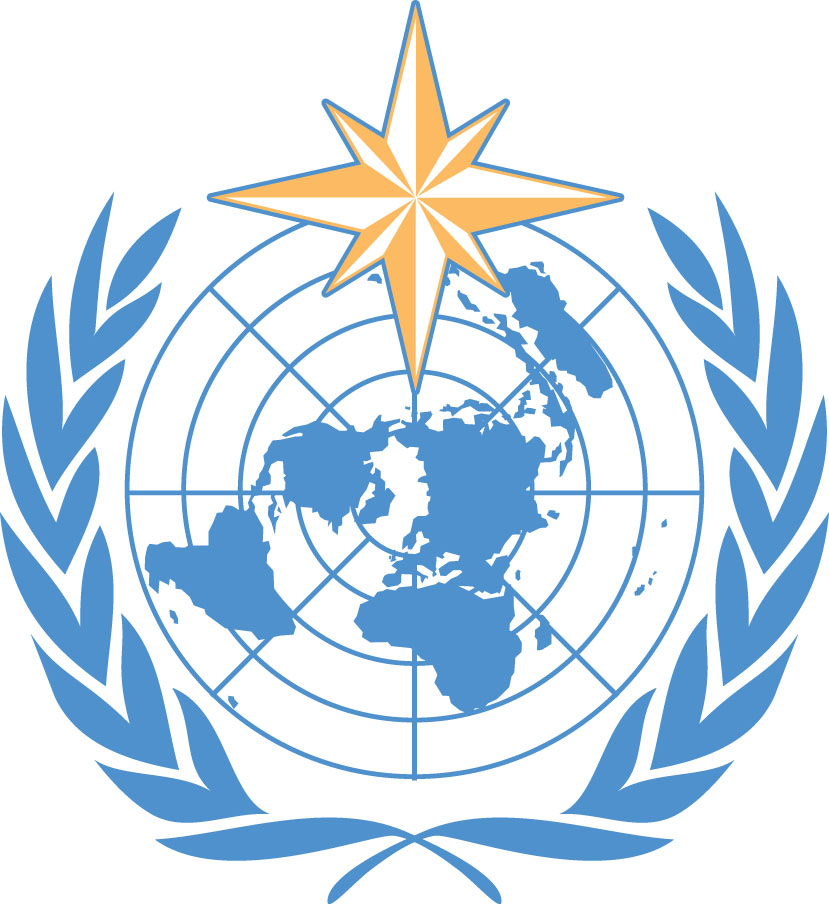 World MeteorologicalOrganization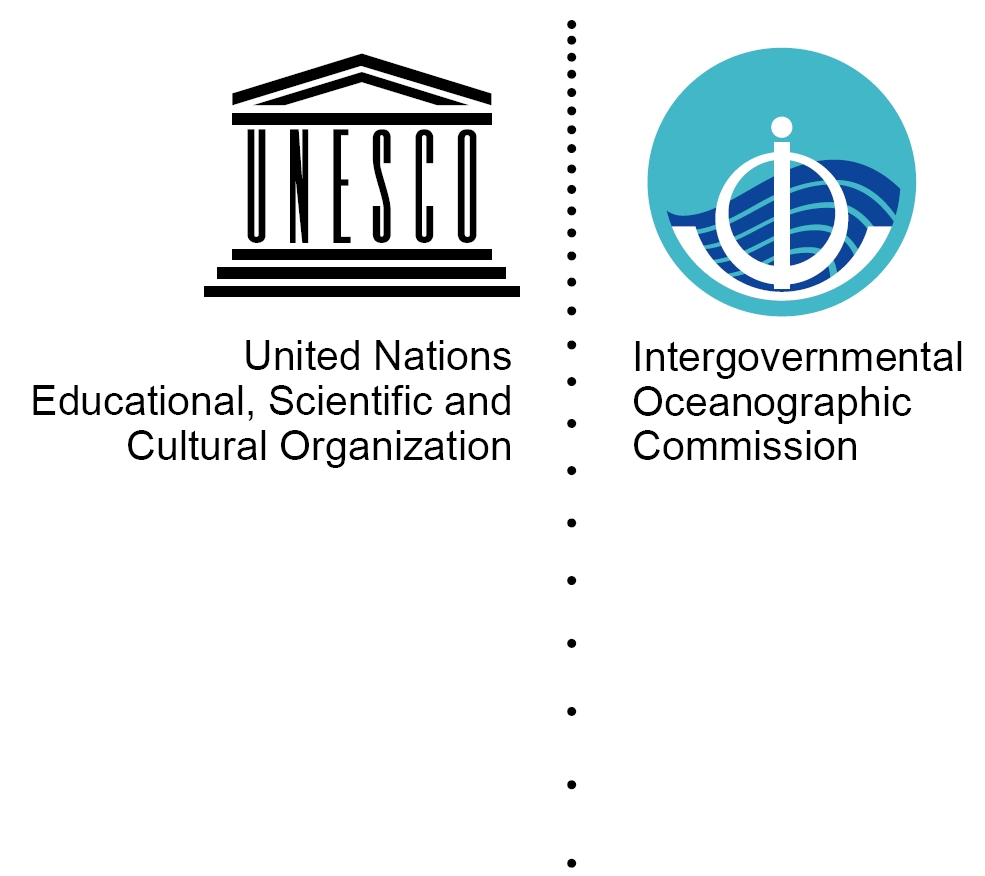 WORLD METEOROLOGICAL ORGANIZATION_____________INTERGOVERNMENTAL OCEANOGRAPHIC COMMISSION (OF UNESCO)_____________WORLD METEOROLOGICAL ORGANIZATION
_____________INTERGOVERNMENTAL OCEANOGRAPHIC COMMISSION (OF UNESCO)
___________VersionVersion datePrepared byMain editorMain changesFirst versionFebruary 2015SOT Task Team on Instrument StandardsHenry Kleta, DWD, Germanyn/awater(1a)ice(1b)(2)(3a)(3b)(4)(5a)(5b)(6a)(6b)(7a)(7b)